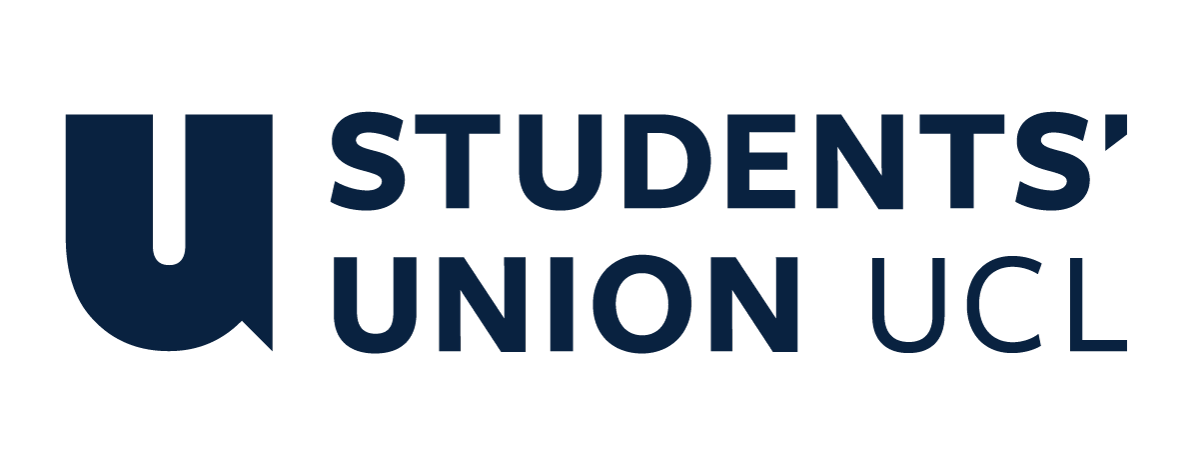 The Constitution of Students’ Union UCL Agricultural Technology SocietyNameThe name of the club/society shall be Students’ Union UCL Agricultural Technology SocietyThe club/society shall be affiliated to Students’ Union UCL.Statement of IntentThe constitution, regulations, management and conduct of the club/society shall abide by all Students’ Union UCL policy, and shall be bound by the Students’ Union UCL Memorandum & Articles of Association, Byelaws, Club and Society Regulations and the club and society procedures and guidance – laid out in the ‘how to guides’.The club/society stresses that it abides by Students’ Union UCL Equal Opportunities Policies, and that club/society regulations pertaining to membership of the club/society or election to the club/society shall not contravene this policy.The Club and Society Regulations can be found on the following webpage: http://studentsunionucl.org/content/president-and-treasurer-hub/rules-and-regulations.The Society CommitteePresidentThe president’s primary role is laid out in section 5.7 of the Club and Society Regulations.Responsible for overall running and planning of activitiesMeasure risks involved for every activity carried out by the society and make sure to update all society membersAssume responsibility if any member Responsible for organising key meetings and finalising roles before each activity TreasurerThe treasurer’s primary role is laid out in section 5.8 of the Club and Society Regulations.-  responsible for any financial/payment forms e.g communicating invoices, refunds, updating financial statements and tracking funding -  responsible for researching most appropriate budget before requesting grantsWelfare OfficerThe welfare officer’s primary role is laid out in section 5.9 of the Club and Society Regulations. Monitor feedback on student wellbeing First point of contact for safeguarding/ bullying issues Additional Committee Members Social Media Officer  Updating society social media platforms Assisting with event planning and communication with students Management of the club/society shall be vested in the club/society committee which will endeavour to meet regularly during term time (excluding UCL reading weeks) to organise and evaluate club/society activities.The committee members shall perform the roles as described in section 5 of the Students’ Union UCL Club and Society Regulations.Committee members are elected to represent the interests and well-being of club/society members and are accountable to their members. If club/society members are not satisfied by the performance of their representative officers they may call for a motion of no-confidence in line with the Students’ Union UCL Club and Society Regulations.Terms, Aims and ObjectivesThe club/society shall hold the following as its aims and objectives.The club/society shall strive to fulfil these aims and objectives in the course of the academic year as its commitment to its membership.The core activities of the club/society shall be: -Website creation (writing articles)-Key speaker events-Networking socials-Student presentation In addition, the club/society shall also strive to organise other activities for its members where possible: -Attending conferences -Collaborating with other societies , holding joint events  This constitution shall be binding on the club/society officers, and shall only be altered by consent of two-thirds majority of the full members present at a club/society general meeting. The Activities Executive shall approve any such alterations. This constitution has been approved and accepted as the Constitution for the Students’ Union UCL Agricultural Technology Society. By signing this document the president and treasurer have declared that they have read and abide by the Students’ Union UCL Club and Society Regulations.President name:Hui Qi Kimberly TanPresident signature: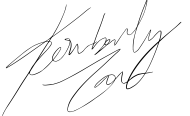 Date:15/01/2024Treasurer name:Honor De Oliveria Treasurer signature: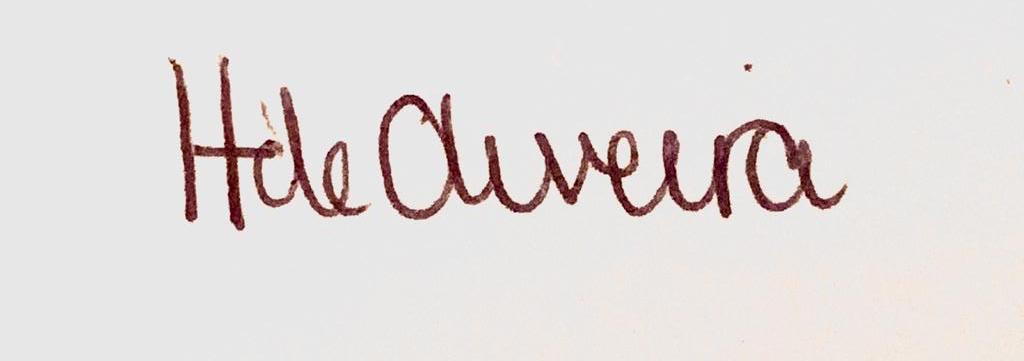 Date:15/01/2024